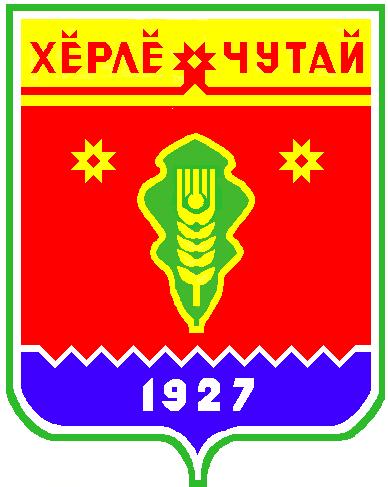 Профилактика детского дорожно-транспортного травматизма — проблема всего общества.Обучение детей правильному поведению на дорогах необходимо начинать с самого раннего возраста. Наша задача — воспитать из детей грамотных и дисциплинированных участников дорожного движения.За последние годы приложены значительные усилия, чтобы сделать передвижение детей по дорогам страны более безопасным. В целом ситуация меняется к лучшему. Однако ДТП с участием детей имеет место быть. Перевозка детей ответственный процесс, обеспечение безопасности которого в значительной мере зависит от водителей, которыми в том числе являются родители. Мы взрослые должны подавать пример детям и сами не нарушать правила дорожного движения. При перевозке детей не забывайте о их безопасности! Пристегните ребенка. Не забывайте о детских креслах, которые имеют размеры в соответствии с весом, ростом и возрастом ребенка. Использование адаптора разрешено с 7 лет и на заднем пассажирском сиденье. Без кресла и удерживающих устройств разрешено только с 12 лет.Есть еще один настораживающий фактор. Наши дети катаются по дорогам на велосипедах, мопедах, скутерах и т.д. Не забывайте, что в соответствиями с ПДД езда на велосипедах разрешена с 14 лет. На мопедах разрешается с 16 лет, если объем двигателя менее 50 куб. см., на остальных с 18 лет, при этом имея водительское удостоверение соответствующей категории и обязательно должны передвигаться в застегнутом мотошлеме.Старайтесь раньше положенного возраста не покупать своим детям скутера, мопеды и т д. Берегите своих детей! Ответственность за их жизнь и здоровье возложена на вас! Не покупайте детям смерть!Не забывайте, что в темное время суток передвижение детей по дорогам без светоотражающих элементов очень опасно и запрещено! С целью профилактики детского дорожно- транспортного травматизма необходимо проводить профилактические беседы, занятия по соблюдению правил дорожного движения в школах и детских садах, организовать занятость детей, а также личным примером показывать детям, как правильно и безопасно вести себя на дорогах. Уделите внимание каждой детали, потому что в дорожном движении осторожность никогда не бывает излишней. Правила безопасности уже придуманы и прописаны, и ваша задача – проследить, чтобы эти правила были соблюдены.ВЕСТНИК Испуханского сельского поселенияТир. 100 экз.Д.Испуханы, ул.Новая д.2Номер сверстан специалистом администрации Испуханского сельского поселенияОтветственный за выпуск: Е.Ф.ЛаврентьеваВыходит на русском  языке